Faculty ProfileDepartment of Commerce (mgcollegedoc@gmail.com)Name: 				: Dr. V. S. SanthoshDesignation: 			: Associate Professor Address: 			: Sreeniketham,				  N. S. S. Nagar,  Vattappara P. O.,   Trivandrum 28.Email ID			: dr.santhoshvs@gmail.comWebsite if any			: NilBlog if any			: mgcollegedoc.blogspot.inLandline Number		: 0472 2586586Mobile Number		: 94476 99865Academic qualification	: MCom, MPhil, PhD.Place of study			: Kerala University, Tivandrum.Thesis Topic	: Tourism Marketing in Kerala. An Evaluation study of tourism marketing strategies.Areas of Interest	: Tourism, Finance, Marketing, Pranic healing and Reiki.Research Papers published	: ThreePatents filed 	: NilBooks/chapters published	: FiveArticles published	: FivePapers Presented in Seminars	International Seminar	: ThreeNational 	: EighteenSeminars Organized 		: TwoInvited Talks 			: NilWhether an approved Guide	: AppliedMajor research projects 	: NilMinor research projects	: OneExtension activities	: ParticipatedConsultancy	: Given to small entrepreneurs.Membership in professional/Academic bodies: Life-Member, Indian Accounting Association.Life-Member, KanniyaKumari Academy of Arts and Science (KAAS), Tamilnadu.Life-Member, Institute of Management Development and Research, Trivandrum.Awards/recognitions	: NilSeminars organized 	: TwoSeminars /workshops attended: ElevenAny other information 	: Maintain a blog for the students.  mgcollegedoc.blogspot.inDr. V. S. Santhosh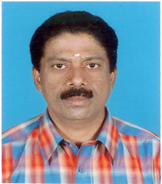 